                                   REGION IV BLACKS IN GOVERNMENT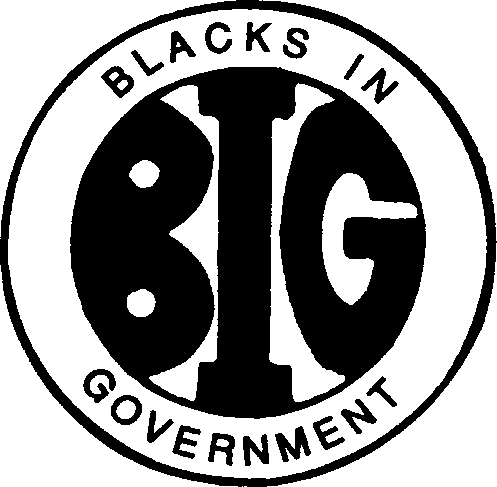 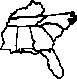                                                       ALABAMA FLORIDA GEORGIA KENTUCKY MISSISSIPPI                                                 NORTH CAROLINA SOUTH CAROLINA TENNESSEEREGION IV EXECUTIVE COMMITTEEASSISTANT TREASURER REPORTMarch 24, 2024Name:  Claudean ErvinE-Mail Address:  Claudean.ervin@outlook.comCell Phone:   601-214-4041RESPONSIBILITIESThe Assistant Treasurer shall maintain a record of all dues-paying chapters and submit notifications of dues and shall report on the status of paid-up chapters.  The Assistant Treasurer shall perform the duties and functions of the Treasurer during the absence or incapacitation of the Treasurer. This includes countersign with the Regional Council President or Executive Vice President checks drawn on the Regional Council Treasury.ACTION ITEMSNone ACTIVITIESMarch 17, 2024 – Sent all Region IV Presidents a reminder regarding Chapter assessment and Financial Obligation due March 31, 2024.February 10 and 1l, 2024 – Disseminated Assessment Letter per Article XIV, Dues and Assessments, of the Region IV Regional Council Bylaws, the Council assesses annual regional dues for each chapter based on the number of members listed on the National roll as financial from January 1 through December 31 of each year.February 10, 2023 – Disseminated notification to Region IV chapter president regarding BIG 2024 Financial reporting requirements.CONCERNS/FYINoneCommittee MembersDr. Janice BossDarlene Green